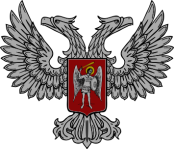 АДМИНИСТРАЦИЯ ГОРОДА ГОРЛОВКА РАСПОРЯЖЕНИЕ   главы администрации16  ноября  2016 г.	                                                                             № 963-р                                   г. ГорловкаО продлении договоров аренды муниципального имуществаРассмотрев обращения субъектов хозяйствования о продлении договоров аренды муниципального имущества, руководствуясь Распоряжением  Главы Донецкой Народной Республики от 05 мая 2015 г.              № 61 «О коммунальной (муниципальной) собственности в Донецкой Народной Республике», распоряжением главы администрации города Горловка от  05 марта 2015 г.  № 14-р «О применении нормативно – правовых актов в деятельности администрации города Горловка» (с изменениями от             03 сентября 2015 г. № 436-р), пунктами  3.2.3, 4.1 Положения об администрации города Горловка, пунктом 7.10 Положения об аренде имущества коммунальной собственности территориальной громады города Горловка, утвержденного решением исполкома городского совета от 01 февраля 2012 г. № 89 (с изменениями от  03 апреля 2013 г. № 313)	1. Продлить договоры аренды муниципального имущества:	1.1 С физическим лицом – предпринимателем *** на нежилое помещение расположенное по адресу:  ул. 30 лет ВЛКСМ, * общей площадью 119,8 кв.м, в том числе: 90,0 кв.м для осуществления торговой деятельности промышленными товарами,  29,8 кв.м - под подсобное помещение  сроком на 1 год.1.2.   С коммунальным предприятием Хозрасчетная стоматологическая поликлиника на нежилое помещение расположенное по адресу:                                  просп. Победы, 60 площадью 423,64 кв.м для размещения стоматологической поликлиники сроком на 2 года 11 месяцев.23. Разрешить городской больнице № 2 города Горловка (Харьковский) продлить  договор аренды с Горловским городским центром здоровья на нежилое помещение площадью 50,5 кв.м расположенное по адресу:                     просп. Ленина, 26 для размещения структурных подразделений сроком на            2 года 11 месяцев с установлением арендной платы в размере 2 росс.руб. в год.И.о. главы администрации                                                   И.С. ПРИХОДЬКО